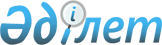 "Шымкент қаласы бойынша әлеуметтік мәні бар қатынастардың тізбесін айқындау туралы" 2019 жылғы 11 желтоқсандағы № 58/506–6с Шымкент қаласы мәслихатының шешіміне өзгеріс енгізу туралыШымкент қаласы мәслихатының 2022 жылғы 8 сәуірдегі № 15/134-VII шешiмi. Қазақстан Республикасының Әділет министрлігінде 2022 жылғы 25 сәуірде № 27743 болып тіркелді
      Шымкент қаласының мәслихаты ШЕШТІ:
      1. Шымкент қаласы мәслихатының "Шымкент қаласы бойынша әлеуметтік мәні бар қатынастардың тізбесін айқындау туралы" 2019 жылғы 11 желтоқсандағы № 58/506–6с шешіміне (Нормативтік құқықтық актілерді мемлекеттік тіркеу тізілімінде № 76 болып тіркелген) мынадай өзгеріс енгізілсін:
      көрсетілген шешімнің қосымшасы осы шешімге қосымшаға сәйкес жаңа редакцияда жазылсын.
      2. "Шымкент қаласы мәслихатының аппараты" мемлекеттік мекемесі Қазақстан Республикасының заңнамасымен белгіленген тәртіпте:
      1) осы шешімді Қазақстан Республикасының Әділет министрлігінде мемлекеттік тіркеуді;
      2) осы шешімді ресми жарияланғаннан кейін Шымкент қаласы мәслихатының интернет–ресурсында орналастыруды қамтамасыз етсін.
      3. Осы шешім алғашқы ресми жарияланған күнінен бастап қолданысқа енгізіледі. Шымкент қаласы бойынша әлеуметтік мәні бар қатынастар тізбесі
					© 2012. Қазақстан Республикасы Әділет министрлігінің «Қазақстан Республикасының Заңнама және құқықтық ақпарат институты» ШЖҚ РМК
				
      Шымкент қаласы

      мәслихатының хатшысы 

Б. Нарымбетов
Шымкент қаласы
мәслихатының
2022 жылғы 8 сәуірдегі
№ 15/134-VII шешіміне қосымшаШымкент қаласы
мәслихатының 2019 жылғы
11 желтоқсандағы
№ 58/506-6с шешіміне
қосымша
№
Маршруттың
нөмірі
Әлеуметтік мәні бар қатынастар
1
2
"Қайнар бұлақ" саяжай – "Самал" базары
2
6
"Тұрлан" шағын ауданы – "Әскери комиссариат" аялдамасы
3
9
"Шымкент Сити" шағын ауданы – "Автонұр" базары
4
10
"Нұртас" шағын ауданы – Республика даңғылы
5
11
"Маятас" тұрғын алабы – "Ақбар" базары
6
12
"Жиделі" шағын ауданы – "Теміржол вокзалы" аялдамасы
7
15
"Таскен" тұрғын алабы – "Айна" базары
8
16
"Береке" шағын ауданы – "Әскери комиссариат" аялдамасы
9
17
"Тұран" шағын ауданы – "Автонұр" базары
10
18
"Самал" шағын ауданы – "Азала" тоқыма үйі
11
20
"Ақжайық" шағын ауданы – Абай даңғылы
12
21
"Кұрсай" шағын ауданы – "Орталық стадион" аялдамасы
13
23
Құртаев көшесі – №1 автожол 
14
25
"Жаңаталап" тұрғын алабы – "Рахат" аялдамасы
15
27
"Колос" аялдамасы – "Нұрсәт" шағын ауданы
16
30
"Сайрам" шағын ауданы – "Ақбар" базары
17
32
"Сәуле" шағын ауданы – "Әскери комиссариат" аялдамасы
18
34
"Қазығұрт" шағын ауданы – Клара Цеткин көшесі
19
35
"Қазығұрт" шағын ауданы – "11 шағын ауданы" аялдамасы
20
37
"Самал" шағын ауданы – "Теміржол вокзалы" аялдамасы
21
42
"Қайтпас" шағын ауданы – "Теміржол вокзалы" аялдамасы
22
43
"Сәуле" шағын ауданы – "Фосфор" ауруханасы
23
44
"Таскен" тұрғын алабы – "Айна" базары 
24
45
"Достық" шағын ауданы – "Солтүстік-саяжай" – "Ақбар" базары
25
51
 Арғынбеков көшесі – Түркістан көшесі
26
52
"Асар –2" шағын ауданы – "Колос" аялдамасы
27
54
"Таскен" тұрғын алабы – "Гиперхаус" сауда үйі
28
55
"Ыңтымақ" шағын ауданы – "Орталық стадион" аялдамасы 
29
56
"Нұртас" шағын ауданы – Айналма жол
30
57
"Қайтпас" шағын ауданы – "Перзентхана" аялдамасы
31
60
"Қазығұрт" шағын ауданы – "Теміржол вокзалы" аялдамасы
32
61
"Азат" шағын ауданы – "Нұршуақ" шағын ауданы
33
64
"Алаш" базары – "Теміржол вокзалы" аялдамасы
34
65
"Мәртөбе" тұрғын алабы – "Гиперхаус" сауда үйі
35
66
"Ынтымақ-2" шағын ауданы – Рысқұлов көшесі
36
67
"Нұрсәт" шағын ауданы – "Қорғасын зауыты" аялдамасы
37
68
"Шығыс" шағын ауданы – Гагарин көшесі
38
69
"Техохрана" аялдамасы – "Бекжан" базары
39
70
"Қайнар бұлақ" саяжай – "Гиперхаус" сауда үйі
40
71
"Қызыл су" тұрғын алабы – "Айна" базары
41
72
 "Май комбинаты" аялдамасы – "Алаш" базары
42
74
"Қорғасын зауыты" аялдамасы – "Теріскей" аялдамасы
43
75
"Тұран" шағын ауданы – Төле би көшесі
44
84
"Теріскей" шағын ауданы – "Ақбар" базары
45
92
"Нұрсәт" шағын ауданы – "Жастар ресурстық орталығы" аялдамасы
46
96
"Қазығұрт" шағын ауданы – "Агроферма" аялдамасы – "Жабық базар" аялдамасы 
47
102
Сеченов көшесі - "Айна" базары
48
103
"Самал" базары – "Теріскей" аялдамасы
49
104
"Қайтпас" шағын ауданы - "Оңтүстік" шағын ауданы
50
108
"Шымкент Сити" шағын ауданы – "Күншығыс" шағын ауданы
51
113
"Оңтүстік" шағын ауданы – "Нұрсәт" шағын ауданы
52
114
"Нұртас" шағын ауданы – "Перзентхана" аялдамасы
53
122
№7 емхана – "Пахтакор" шағын ауданы
54
126
"Алаш" базары – Студенттер қалашығы – "Алаш" базары
55
133
"Алаш" базары – "Әскери комиссариат" аялдамасы
56
135
"Самал" шағын ауданы – Елшібек батыр көшесі 
57
138
"Тұрлан" шағын ауданы – "Аэровокзал" аялдамасы
58
139
"Сайрам" шағын ауданы – "Ақбар" базары 
59
141
"Қазығұрт" шағын ауданы – "Мирас" шағын ауданы
60
142
"Текесу" шағын ауданы – "Ордабасы" аланы 
61
143
"Бадам-2" шағын ауданы – "Радуга" аялдамасы
62
144
"Теміржол вокзалы" аялдамасы – "Жоғарғы базар" аялдамасы – "Айнатас" шағын ауданы – "Елтай" шағын ауданы – "Жыланбұзған" шағын ауданы
63
146
"Жаңаталап" тұрғын алабы – "Көкбұлақ" шағын ауданы – "Алтынтөбе" шағын ауданы – "Нұрсәт" шағын ауданы
64
147
"Нұрсәт" шағын ауданы – "Ақжар" тұрғын алабы – "Ақтас" тұрғын алабы
65
148
"Шапырашты" тұрғын алабы – "Ақбар" базары
66
149
"Қайнар бұлақ" саяжай – "Асар-2" шағын ауданы – "Достық-2" шағын ауданы – "Жеңіс" саябағы" аялдамасы
67
150
"Достық" шағын ауданы – "Теміржол вокзалы" аялдамасы
68
158
"Самал" шағын ауданы – "18 шағын ауданы" аялдамасы – "Орталық емхана" аялдамасы 
69
169
"Оңтүстік" шағын ауданы – "Самал" базары 
70
171
"Бозарық" шағын ауданы (саяжай) – "Әскери комиссариат" аялдамасы
71
171а
"Бозарық" шағын ауданы – "Әскери комиссариат" аялдамасы
72
180
"Көкбұлақ" шағын ауданы – "Гүлжан" аялдамасы
73
182
"Азат" шағын ауданы – "Қорғасын" шағын ауданы
74
191
"Қарабастау" тұрғын алабы – "Теміржол вокзалы" аялдамасы
75
206
"Сайрам" шағын ауданы – "Абдуллабад" тұрғын алабы